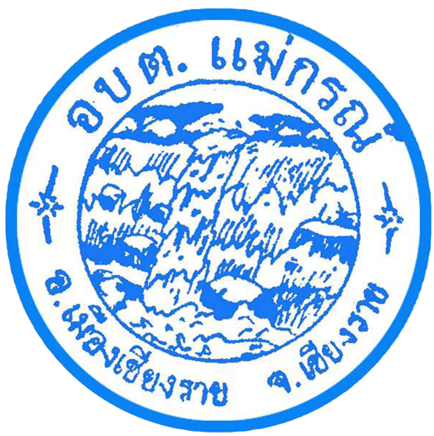                  องค์การบริหารส่วนตำบลแม่กรณ์                 องค์การบริหารส่วนตำบลแม่กรณ์                 องค์การบริหารส่วนตำบลแม่กรณ์               เขต/อำเภอ เมืองเชียงราย    จังหวัดเชียงราย               เขต/อำเภอ เมืองเชียงราย    จังหวัดเชียงราย               เขต/อำเภอ เมืองเชียงราย    จังหวัดเชียงราย                              - - - - - - - - - - - - - - - - - - - - - - - - - - - - - - - - - - - - - - - - - - - - - - - - - - - - - - - - - - - - - - - - -                              - - - - - - - - - - - - - - - - - - - - - - - - - - - - - - - - - - - - - - - - - - - - - - - - - - - - - - - - - - - - - - - - -                              - - - - - - - - - - - - - - - - - - - - - - - - - - - - - - - - - - - - - - - - - - - - - - - - - - - - - - - - - - - - - - - - -               หมู่ 13  ซอย -  ถนนเด่นห้า-ดงมะดะ  แขวง/ตำบล แม่กรณ์               หมู่ 13  ซอย -  ถนนเด่นห้า-ดงมะดะ  แขวง/ตำบล แม่กรณ์               หมู่ 13  ซอย -  ถนนเด่นห้า-ดงมะดะ  แขวง/ตำบล แม่กรณ์                  เขต/อำเภอ เมืองเชียงราย  จังหวัดเชียงราย  57000                  เขต/อำเภอ เมืองเชียงราย  จังหวัดเชียงราย  57000                  เขต/อำเภอ เมืองเชียงราย  จังหวัดเชียงราย  57000                                                   พื้นที่108.40ตารางกิโลเมตรประชากรทั้งหมด7,155คนชาย3,466คนหญิง3,689คน                   ข้อมูล  ณ  วันที่  6  สิงหาคม  2563                   ข้อมูล  ณ  วันที่  6  สิงหาคม  2563